ПОЛОЖЕНИЕобластного смотра-конкурса «Зеленый огонек» по предупреждению детского дорожно-транспортного травматизма в образовательных организациях, реализующих образовательные программы дошкольного образованияОбщие положенияНастоящее Положение определяет условия организации и проведения областного смотра-конкурса «Зеленый огонек» по предупреждению детского дорожно-транспортного травматизма в образовательных организациях, реализующих образовательные программы дошкольного образования (далее -  Конкурс), его организационное, методическое и финансовое обеспечение, порядок участия в Конкурсе и определения победителей и призеров.1.2. Учредителями Конкурса являются министерство образования и науки Самарской области и управление ГИБДД ГУ МВД России по Самарской области.1.3. Организатор Конкурса — Центр по профилактике детского дорожно-транспортного травматизма ГБОУ ДО СО СОЦДЮТТ.1.4. Конкурс нацелен на повышение эффективности работы образовательных организаций, реализующих образовательные программы дошкольного образования по предупреждению детского дорожно-транспортного травматизма (далее — ДДТТ).1.5. Задачи Конкурса: активизировать деятельность по предупреждению детского дорожно-транспортного травматизма образовательных организаций, реализующих образовательные программы дошкольного образования; совершенствовать формы взаимодействия педагогических коллективов, родительской общественности, подразделений ГИБДД, общественных организаций по обучению детей правилам безопасного поведения на дорогах и профилактике ДДТТ; обобщение и распространение положительного опыта профилактической работы по предупреждению ДДТТ в образовательных организациях, реализующих образовательные программы дошкольного образования, выявление новых форм работы.2. Участники Конкурса2.1. В Конкурсе могут принимать участие все образовательные учреждения, реализующие образовательные программы дошкольного образования, успешно организующие профилактику дорожно-транспортного травматизма с детьми.2.2. Конкурсанты до 12 сентября 2022 года на заочный тур предоставляют следующие материалы (в электронном виде):2.2.1. Информационно-аналитическую справку с описанием профилактической работы по профилактике детского дорожно-транспортного травматизма в 2021-2022 учебном году, проводимой в организации, объемом не менее 4-х машинописных страниц через 1,5 интервала и фотографий (не более 10 фото); описание материально-технической базы для проведения профилактической работы; описание учебно-методического обеспечения (в том числе планы работ); материалы, раскрывающие оригинальные, нестандартные формы совместной деятельности по профилактике детского дорожно-транспортного травматизма работников образования, ГИБДД, общественности (видео- и фотоматериалы); собственные оригинальные разработки тематических занятий, игр, праздников, акций; материалы, подтверждающие достижения по данному направлению работы (дипломы, грамоты за участие в районных (городских), областных, Всероссийских конкурсах по профилактике детского дорожно-транспортного травматизма; материалы взаимодействия со СМИ (статьи, публикации, репортажи); описание работы по повышению профессиональной компетентности педагогических кадров (количество мероприятий для воспитателей, в т.ч. количество обучающих и методических мастер-классов (охват), консультаций (охват), количество методических разработок; новые формы работы с кадрами и др.).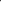 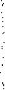 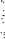 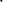 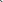 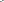 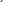 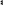 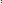 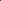 2.2.2. К информации могут быть приложены дополнительные материалы и сведения, характеризующие работу педагогического коллектива образовательной организации в области безопасности дорожного движения.2.4. Участие в Конкурсе означает согласие авторов на последующее использование в некоммерческих целях конкурсных материалов или их элементов.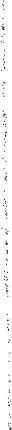 3. Номинации Конкурса3.1. «Лучшая организация работы по профилактике детского дорожно-транспортного травматизма среди городских образовательных организаций»;3.2. «Лучшая организация работы по профилактике детского дорожно-транспортного травматизма среди сельских образовательных организаций».4. Порядок проведения Конкурса4.1. Конкурс проводится в несколько этапов:1 этап (организационный) — с октября 2021 года по 22 апреля 2022 года.Образовательные учреждения, реализующие образовательные программы дошкольного образования организуют работу по предупреждению детского дорожно-транспортного травматизма. Регулярно выкладывают информационные и др. материалы на сайте своего образовательного учреждения о проведенных мероприятиях, в социальных сетях и т.д. Собирают необходимые отчетные материалы по проведению мероприятий по профилактике детского дорожно-транспортного травматизма.2 этап (отборочный) — с 22 апреля 2022 года по 9 сентября 2022 года. Этап организуют территориальные управлениями министерства образования и науки Самарской области, департаменты образования администраций г.о. Самара и Тольятти совместно с окружными и муниципальными центрами по профилактике ДДТТ. Для проведения 2-го этапа смотра-конкурса создается конкурсная комиссия, в состав которой входят представители подразделений ГИБДД, специалисты территориальных управлений министерства образования и науки Самарской области, департаментов образования администраций г.о. Самара и Тольятти, окружных и муниципальных центров по профилактике ДДТТ.Комиссия отборочного этапа оценивает материалы, указанные в п. 2.2.1. По согласованию с администрацией учреждения выезжает в образовательные организации, исходя из эпидемиологический обстановки. Комиссия оценивает уровень работы (выставки плакатов рекламного и пропагандистского характера для родителей; мероприятия или занятия с детьми по пропаганде соблюдений правил дорожного движения, «уголки безопасности» в разных возрастных группах; работу с родителями, методические материалы по профилактике детского дорожно-транспортного травматизма, автоплощадку, оборудованную на территории учреждения и др.).Комиссия выявляет победителей 2-го этапа до 9 сентября 2022 года, направляет материалы победителей отборочного этапа для участия в 3-ем этапе смотра-конкурса в электронном виде через сайт http://www.juntech.ru/vse-meropriyatiya-c-p-d-t-t 3 этап (финал) — сентябрь - октябрь 2022 года — областной этап смотра-конкурса.В областном этапе смотра-конкурса предусмотрено два тура: заочный (изучение присланных материалов и выявление 3 лучших образовательных организаций в каждой номинации) и очный. На заочном туре с 12 сентября 2022 года проходит экспертиза представленных материалов по разработанным критериям.Очный тур с выездом в три лучших организации будет осуществлен в октябре  2022 года по отдельному графику и согласованию с администрацией учреждения, исходя из эпидемиологический обстановки. К участию в очном туре конкурса допускаются 3 образовательные организации, набравшие наибольшее количество баллов по итогам заочного тура в каждой номинации. Очный тур предусматривает публичное представление администрацией образовательного учреждения опыта работы, а также подготовка и проведение тематического мероприятия (занятия) с детьми.4.2. Материалы, поступившие в Оргкомитет с нарушением требований, не рассматриваются.4.3. Консультирование участников проводится по тел. 8(846)952-63-11, по эл. почте p.ddtt@mail.ru пн.-пт. с 15-00  до  17-00   (Дрига Александра Владимировна, заведующий отделом «Центр по профилактике ДДТТ» ГБОУ ДО СО СОЦДЮТТ).5. Руководство Конкурсом5.1. Подготовку и проведение Конкурса осуществляет областной Оргкомитет, сформированный и утвержденный министерством образования и науки Самарской области и УГИБДД ГУ МВД России по Самарской области.5.2. Для подготовки и проведения окружных этапов Конкурса территориальные органы управления образованием создают соответствующие оргкомитеты на местах.5.3. Оргкомитет оставляет за собой право изменить условия настоящего Положения (за исключением требований к конкурсным материалам), разместив информацию на сайте ГБОУ ДО СО СОЦДЮТТ http://www.juntech.ru.6. Критерии оценки6.1. При определении эффективности работы образовательной организации учитываются:уровень материально-технической базы для проведения профилактической работы и предметно-развивающей среды (автогородок и разметка на улице, оформленные стенды, плакаты, макеты, уголки безопасности, аудиовизуальные и компьютерные средства, и т.д.); информативность методического уголка, библиотеки, средств обучения и т.д.; уровень совместной работы с родителями по профилактике дорожно-транспортного травматизма детей; уровень взаимодействия с подразделениями ГИБДД и общественными организациями, уровень совместно проведенных с ними мероприятий; наличие авторских разработок - проработанность, наглядность и детализация информационных материалов, практическая значимость и применимость разработки в массовой педагогической практике; результативность участия в мероприятиях различного уровня; уровень проведения мероприятия (занятия).7. Подведение итогов Конкурса7.1. Порядок подведения итогов и награждения определяет Оргкомитет. Итоги смотра-конкурса подводятся областным оргкомитетом до 30 октября 2022 года.7.2. По итогам финала Конкурса жюри определяет победителей и призеров в каждой номинации. Организации, занявшие 1,2,3 места, награждаются совместными дипломами министерства образования и науки Самарской области и УГИБДД ГУ КОД России по Самарской области.7.3. Оргкомитет учреждает дипломы и сертификаты участникам Конкурса. Могут быть учреждены специальные призы общественных организаций, отдельных ведомств и учреждений, физических лиц.7.4. Адрес областного Оргкомитета: 443031, г.о. Самара, 9 просека, 5 линия, д. 13 (автошкола ГБОУ ДО СО СОЦДЮТТ).8. 	Авторские права участников Конкурса8.1. Материалы, присланные на Конкурс, не рецензируются и не возвращаются.8.2.Ответственность за содержание представленных на Конкурс работ организаторы Конкурса не несут.8.3. Оргкомитет вправе использовать материалы, представленные на Конкурс, в некоммерческих целях (размещение в Интернете, публикация в педагогических изданиях, т.д.), для издания брошюр по изучению ПДД в помощь педагогам образовательных организаций, создания передвижных выставок с сохранением авторских прав конкурсанта.